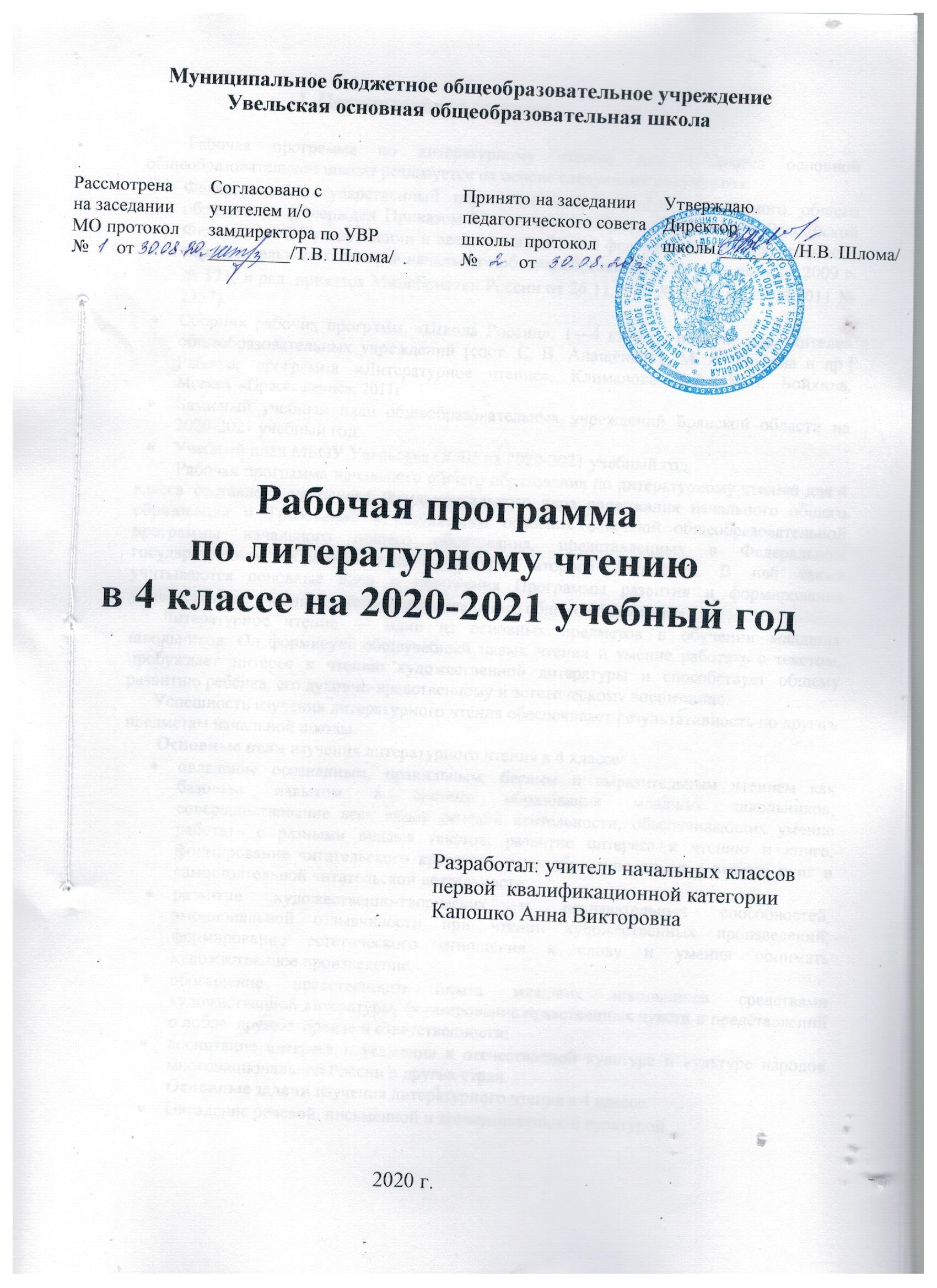                             I. Пояснительная записка                   Рабочая программа по литературному чтению для 4 класса основной общеобразовательной школы реализуется на основе следующих документов:Федеральный государственный образовательный стандарт  начального общего образования (утверждён Приказом Министерства образования и науки Российской Федерации «Об утверждении и введении в действие федерального государственного образовательного стандарта начального общего образования» от «06» октября 2009 г. № 373, в ред. приказов Минобрнауки России от 26.11.2010 № 1241, от 22.09.2011 № 2357).Сборник рабочих программ. «Школа России». 1—4 классы: пособие для учителей общеобразовательных учреждений [сост. С. В. Анащенкова, М. А. Бантова и др.]  Рабочая программа «Литературное чтение», Климанова Л.Ф., М.В. Бойкина.    Москва, «Просвещение», 2011г.Базисный учебный план общеобразовательных учреждений Брянской области на 2019-2020 учебный год.Учебный план МБОУ Увельская ООШ на 2019-2020 учебный год.         Рабочая программа начального общего образования по литературному чтению для 4 класса составлена на основе Фундаментального ядра содержания начального общего образования и Требований к результатам освоения основной общеобразовательной программы начального общего образования, представленных в Федеральном государственном образовательном стандарте второго поколения. В ней также учитываются основные идеи и положения Программы развития и формирования универсальных учебных действий для начального общего образования.       Литературное чтение — один из основных предметов в обучении младших школьников. Он формирует общеучебный навык чтения и умение работать с текстом, пробуждает интерес к чтению художественной литературы и способствует общему развитию ребёнка, его духовно-нравственному и эстетическому воспитанию.      Успешность изучения литературного чтения обеспечивает результативность по другим предметам начальной школы.       Основные цели изучения литературного чтения в 4 классе:овладение осознанным, правильным, беглым и выразительным чтением как базовым навыком в системе образования младших школьников; совершенствование всех видов речевой деятельности, обеспечивающих умение работать с разными видами текстов; развитие интереса к чтению и книге; формирование читательского кругозора и приобретение опыта в выборе книг и самостоятельной читательской деятельности;развитие художественно-творческих и познавательных способностей, эмоциональной отзывчивости при чтении художественных произведений; формирование эстетического отношения к слову и умения понимать художественное произведение;обогащение нравственного опыта младших школьников средствами художественной литературы; формирование нравственных чувств и представлений о добре, дружбе, правде и ответственности; воспитание интереса и уважения к отечественной культуре и культуре народов многонациональной России и других стран.             Основные задачи изучения литературного чтения в 4 классе:Овладение речевой, письменной и коммуникативной культурой.Освоение общекультурных навыков чтения и понимание текста; воспитание интереса к чтению и книге.Воспитание эстетического отношения к действительности, отражённой в художественной литературе.Формирование нравственных ценностей и эстетического вкуса младшего школьника; понимание духовной сущности произведения.          Овладение речевой, письменной и коммуникативной культурой.  Выполнение этой задачи связано с умением работать с различными видами текстов, ориентироваться в книге, использовать её для расширения знаний об окружающем мире. В результате обучения младшие школьники участвуют в диалоге, строя монологические высказывания (на основе произведений и личного опыта), сопоставляют и описывают различные объекты и процессы, самостоятельно пользуются справочным материалом учебника, находя информацию в словарях, справочниках и энциклопедиях, высказывают собственное мнение на основе прочитанного и услышанного.             Освоение общекультурных навыков чтения и понимание текста; воспитание интереса к чтению и книге. Решение этой задачи предполагает формирование у младших школьников осмысленного читательского навыка, т.е. в результате освоения предметного содержания литературного чтения учащиеся приобретают общеучебное умение осознанно читать тексты, работать с различной информацией, интерпретировать информацию в соответствии с запросами.           Воспитание эстетического отношения к действительности, отражённой в художественной литературе. Решение этой задачи способствует пониманию художественного произведения, как особого вида искусства; формированию умения определять его художественную ценность и анализировать (на доступном уровне) средства выразительности. Развивается умение сравнивать искусство слова с другими видами искусства (живопись, музыка); находить сходство и различия используемых художественных средств; создавать свои собственные художественные произведения на основе прочитанных.        Формирование нравственных ценностей и эстетического вкуса младшего школьника; понимание духовной сущности произведения. С учётом особенностей художественной литературы, её нравственной сущности, влияния на становление личности маленького читателя, решение этой задачи приобретает особое значение. В процессе работы с художественным произведением младший школьник осваивает основные нравственно-этические ценности с окружающим миром, получает навык анализа положительных и отрицательных действий героев, событий. Понимание значения эмоциональной окрашенности всех сюжетных линий произведения способствует воспитанию адекватного эмоционального состояния как предпосылки собственного поведения в жизни.        Знакомство учащихся с доступными их возрасту художественными произведениями, духовно-нравственное и эстетическое содержание которых активно влияет на чувства, сознание и волю читателя, способствует формированию личных качеств, соответствующих национальным и общечеловеческим ценностям. Ориентация учащихся на моральные нормы развивает у них умение соотносить свои поступки с этическими принципами поведения культурного человека, формирует навыки доброжелательного сотрудничества.          Содержание учебного предмета соответствует учебнику «Литературное чтение» (в 2 частях). 4 класс. Л.Ф. Климанова, М.В. Бойкина. Москва, «Просвещение», 2014г.         В 4 классе на изучение предмета «Литературное чтение» в учебном плане отводится 119 ч  (из расчёта 3/4 ч в неделю, 34 учебные недели).           II. Планируемые результаты освоения учебного предмета            Содержание учебного предмета «Литературное чтение» обеспечивает достижение обучающимися  4 класса следующих личностных, метапредметных и предметных результатов.                                              Личностные результаты:Учащиеся научатся:•   понимать, что отношение к Родине начинается с отношения к семье и к малой родине, находить примеры самоотверженной  любви к малой родине среди героев прочитанных произведений;•  собирать материал для проведения заочных экскурсий по любимым местам своей Родины, местам, воспетым в произведениях писателей и поэтов, доносить эту информацию до слушателей, используя художественные формы изложения (литературный журнал, уроки-концерты, уроки-праздники, уроки-конкурсы и пр.);•  составлять сборники стихов и рассказов о Родине, включать в них и произведения собственного сочинения;•   принимать   участие   в   проекте   на   тему   «Моя   Родина в произведениях великих художников, поэтов и музыкантов».Учащиеся получат возможность научиться:•   познавать национальные традиции своего народа, сохранять их;•   рассказывать о своей Родине, об авторах и их произведениях о Родине, о памятных местах своей малой родины;•   находить в Интернете, в библиотеке произведения о Родине, о людях, совершивших подвиг во имя своей Родины;•   создавать свои собственные проекты о Родине, писать собственные произведения о Родине.                                     Метапредметные  результатыРегулятивные УУД Учащиеся научатся:•    формулировать учебную задачу урока коллективно, в мини-группе или паре;•  читать в соответствии с целью чтения (в темпе разговорной речи, без искажений, выразительно, выборочно и пр.);•  осмыслять коллективно составленный план работы на уроке и план, выработанный группой сверстников (парой), предлагать свой индивидуальный план работы (возможно, альтернативный) или некоторые пункты плана, приводить аргументы в пользу своего плана работы;•    принимать замечания, конструктивно обсуждать недостатки предложенного плана;•   выбирать наиболее эффективный вариант плана для достижения результатов изучения темы урока; если план одобрен, следовать его пунктам, проверять и контролировать их выполнение;• оценивать свою работу в соответствии с заранее выработанными критериями и выбранными формами оценивания;•    определять границы собственного знания  и незнания по теме самостоятельно;•   фиксировать по ходу урока и в конце урока удовлетворённость/неудовлетворённость своей работой на уроке (с помощью шкал, значков «+» и «-», «?»,  накопительной системы баллов);•    фиксировать индивидуальные причины неудач в письменной форме в рабочей тетради или в пособии «Портфель достижений».Учащиеся получат возможность научиться:•   самостоятельно обнаруживать и формулировать учебную задачу, понимать конечный результат, выбирать возможный путь для достижения данного результата;•   свободно пользоваться выбранными критериями для оценки своих достижений;•  самостоятельно интерпретировать полученную информацию в процессе работы на уроке и преобразовывать её из одного вида в другой;•   владеть  приёмами  осмысленного  чтения,   использовать различные виды чтения;•  пользоваться компьютерными технологиями как инструментом для достижения своих учебных целей.Познавательные УУД Учащиеся научатся:• находить необходимую информацию в тексте литературного произведения, фиксировать полученную информацию с помощью рисунков, схем, таблиц;• анализировать литературный текст с опорой на систему вопросов учителя (учебника), выявлять основную мысль произведения, обсуждать её в парной и групповой работе;• находить  в  литературных  текстах  сравнения   и   эпитеты, олицетворения, использовать авторские сравнения, эпитеты и олицетворения в своих творческих работах;• сравнивать летопись и былину, волшебную сказку и былину, житие и рассказ, волшебную сказку и фантастическое произведение; находить в них сходство и различия;• сравнивать литературное произведение со сценарием театральной постановки, кинофильмом, диафильмом или мультфильмом;•   находить пословицы и поговорки, озаглавливать темы раздела, темы урока или давать название выставке книг;•   сравнивать мотивы поступков героев из разных литературных произведений, выявлять особенности их поведения в зависимости от мотива;•   создавать высказывание (или доказательство своей точки зрения) по теме урока из 9—10 предложений;•   понимать смысл и значение создания летописей, былин, житийных рассказов, рассказов и стихотворений великих классиков литературы (Пушкина, Лермонтова, Чехова, Толстого, Горького и др.) для русской и мировой литературы;• проявлять индивидуальные творческие способности при сочинении эпизодов, небольших стихотворений, в процессе чтения по ролям, при инсценировании и выполнении проектных заданий;•   предлагать вариант решения нравственной проблемы, исходя из своих нравственных установок и ценностей и учитывая условия, в которых действовал герой произведения, его мотивы и замысел автора;•  определять  основную   идею  произведений  разнообразных жанров (летописи, былины, жития, сказки, рассказа, фантастического рассказа, лирического стихотворения), осознавать смысл изобразительно-выразительных средств языка произведения, выявлять отношение автора к описываемым событиям и героям произведения.Учащиеся получат возможность научиться:• самостоятельно анализировать художественные произведения разных жанров, определять мотивы поведения героя и смысл его поступков; соотносить их с нравственными нормами; делать свой осознанный выбор поведения в такой же ситуации;• определять развитие настроения; выразительно читать, отражая при чтении развитие чувств;• создавать свои собственные произведения с учётом специфики жанра и с возможностью использования различных выразительных средств.Коммуникативные УУД Учащиеся научатся:•    высказывать свою  точку зрения  (9—10  предложений)   на прочитанное произведение, проявлять активность и стремление высказываться, задавать вопросы;•  формулировать цель своего высказывания вслух, используя речевые клише: «Мне хотелось бы сказать...», «Мне хотелось бы уточнить...», «Мне хотелось бы объяснить, привести пример...» и пр.;•  пользоваться  элементарными  приёмами  убеждения,   приёмами воздействия на эмоциональную сферу слушателей;• участвовать в полилоге, самостоятельно формулировать вопросы, в том числе неожиданные и оригинальные, по прочитанному произведению;•  создавать 5—10 слайдов к проекту, письменно фиксируя основные положения устного высказывания;  •  способствовать созданию бесконфликтного взаимодействия между участниками диалога (полилога);•    демонстрировать образец  правильного ведения диалога (полилога);•    предлагать  способы   саморегуляции   в  сложившейся   конфликтной ситуации;•  определять цитаты из текста литературного произведения, выдержки из диалогов героев, фразы и целые абзацы рассуждений автора, доказывающие его отношение к описываемым событиям;• использовать найденный текстовый материал в своих устных и письменных высказываниях и рассуждениях;•  отвечать письменно на вопросы, в том числе и проблемного характера, по прочитанному произведению; • определять совместно со сверстниками  задачу групповой работы (работы в паре), распределять функции в группе (паре) при выполнении заданий, при чтении по ролям, при подготовке инсценировки, проекта, выполнении исследовательских и творческих заданий;•  определять самостоятельно критерии оценивания выполнения того или иного задания  (упражнения);  оценивать свои достижения по выработанным критериям;•   оценивать своё поведение по критериям, выработанным на основе нравственных норм, принятых в обществе;•   искать причины конфликта в себе, анализировать причины конфликта, самостоятельно разрешать конфликтные ситуации;•  обращаться к перечитыванию тех литературных произведений, в которых отражены схожие конфликтные ситуации;•  находить в библиотеке книги, раскрывающие на художественном материале способы разрешения конфликтных ситуаций;• находить все источники информации, отбирать из них нужный материал, перерабатывать, систематизировать, выстраивать в логике, соответствующей цели;•  самостоятельно готовить презентацию из 9—10 слайдов, обращаясь за помощью к взрослым только в случае серьёзных затруднений;•    использовать в презентации не только текст, но и изображения, видеофайлы;•  озвучивать презентацию с опорой на слайды, на которых представлены цель и план выступления.Учащиеся получат возможность научиться:•   участвовать в диалоге, полилоге, свободно высказывать свою точку зрения, не обижая других;•  договариваться   друг   с   другом,   аргументировать   свою позицию  с  помощью  собственного  жизненного  и учебного опыта, на основе прочитанных литературных произведений;• интерпретировать литературное произведение в соответствии с поставленными задачами, оценивать самостоятельно по созданным критериям уровень выполненной работы.                                               Предметные результатыВиды речевой и читательской деятельности  Учащиеся научатся:• понимать значимость произведений великих русских писателей и поэтов (Пушкина, Толстого, Чехова, Тютчева, Фета, Некрасова и др.) для русской культуры;• читать вслух бегло, осознанно, без искажений, интонационно объединять слова в предложении и предложения в тексте, выражая своё отношение к содержанию и героям произведения;• выбирать при выразительном чтении интонацию, темп, логическое ударение, паузы, особенности жанра (сказка сказывается, стихотворение читается с чувством, басня читается с сатирическими нотками и пр.);• пользоваться  элементарными  приёмами  анализа текста с целью его изучения и осмысливания; осознавать через произведения великих мастеров слова нравственные и эстетические ценности  (добра,  мира, терпения, справедливости, трудолюбия); эстетически воспринимать произведения литературы, замечать образные выражения в поэтическом тексте, понимать, что точно подобранное автором слово способно создавать яркий образ;•  участвовать в дискуссиях на нравственные темы; подбирать примеры из прочитанных произведений;• формулировать вопросы (один-два) проблемного характера к изучаемому тексту; находить эпизоды из разных частей прочитанного произведения, доказывающие собственный взгляд на проблему;• делить текст на части, подбирать заглавия к ним, составлять самостоятельно план пересказа, продумывать связки для соединения частей;•   находить в произведениях средства художественной выразительности;•   готовить   проекты   о   книгах   и   библиотеке;   участвовать в книжных конференциях и выставках; пользоваться алфавитным и тематическим каталогом в городской библиотеке.Учащиеся получат возможность научиться:• осознавать значимость чтения для дальнейшего успешного обучения по другим предметам;•  приобрести   потребность   в   систематическом   просматривании,  чтении и изучении справочной, научно-познавательной, учебной и художественной литературы;•   воспринимать художественную литературу как вид искусства;• осмысливать нравственное преображение героя, раскрываемое автором в произведении, давать ему нравственно-эстетическую оценку;•   соотносить  нравственно-эстетические  идеалы  автора, раскрытые в произведении, со своими эстетическими представлениями и представлениями о добре и зле;• на практическом уровне  овладеть  некоторыми  видами письменной речи (повествование — создание текста по аналогии, рассуждение — письменный ответ на вопрос, описание — характеристика героя);•   работать с детской периодикой. Творческая деятельность Учащиеся научатся:•   пересказывать содержание произведения подробно,  выборочно . и кратко,  опираясь на самостоятельно составленный план; соблюдать при пересказе логическую последовательность и точность изложения событий; составлять план, озаглавливать текст; пересказывать текст, включающий элементы описания (природы, внешнего вида героя, обстановки) или рассуждения; пересказывать текст от 3-го лица;• составлять рассказы об особенностях национальных праздников   и   традиций   на   основе   прочитанных   произведений (фольклора, летописей, былин, житийных рассказов);•   подбирать материалы для проекта, записывать пословицы, поговорки,  мудрые  мысли  известных писателей,  учёных по данной теме, делать подборку наиболее понравившихся, осмыслять их, переводить в принципы жизни; готовить проекты на тему праздника («Русские национальные праздники», «Русские традиции и обряды», «Православные праздники на Руси» и др.); участвовать в литературных викторинах, конкурсах чтецов, литературных праздниках, посвященных великим русским поэтам; участвовать в читательских конференциях;•   писать отзыв на прочитанную книгу.Учащиеся получат возможность научиться:•  создавать    собственные    произведения,    интерпретируя возможными способами произведения авторские (создание кинофильма, диафильма, драматизация, постановка живых картин и т. д.).Литературоведческая пропедевтика Учащиеся научатся:• сравнивать, сопоставлять, делать элементарный анализ различных текстов, используя ряд литературоведческих понятий (фольклорная и авторская литература, структура текста, герой, автор) и средств художественной выразительности (сравнение, олицетворение, метафора).Учащиеся получат возможность научиться:•   определять позиции героев и позицию автора художественного текста;•  создавать прозаический или поэтический текст по аналогии на основе авторского  текста,   используя  средства художественной выразительности.                     III. Содержание учебного предмета       Содержание учебного предмета включает следующие основные содержательные линии:Круг детского чтения.Виды речевой и читательской деятельности.Опыт творческой деятельности.      Раздел «Круг детского чтения» включает произведения устного творчества народов России и зарубежных стран, произведения классиков отечественной и зарубежной литературы и современных писателей России и других стран (художественные и научно-познавательные). Программа включает все основные литературные жанры: сказки, стихи, рассказы, басни, драматические произведения.      Учащиеся работают с книгами, учатся выбирать их по своим интересам. Новые книги пополняют  знания об окружающем мире, жизни сверстников, об их отношении друг к другу, труду, к Родине. В процессе обучения обогащается социально-нравственный и эстетический опыт ребёнка, формируя у школьников читательскую самостоятельность.Программа предусматривает знакомство с книгой как источником различного вида информации и формирование библиографических умений.      Раздел «Виды речевой и читательской деятельности» включает все виды речевой и читательской деятельности (умение читать, слушать, говорить и писать) и работу с разными видами текстов. Раздел направлен на формирование речевой культуры учащихся, на совершенствование коммуникативных навыков, главным из которых является навык чтения.        Навык чтения. Формируется  навык беглого, осознанного чтения, а также навык чтения про себя с воспроизведением содержания прочитанного. Учащиеся овладевают рациональными приёмами чтения и понимания прочитанного, орфоэпическими и интонационными нормами чтения, слов и предложений, осваивают разные виды чтения текста (выборочное, ознакомительное, изучающее) и используют их в соответствии с конкретной речевой задачей.      Параллельно с формированием навыка беглого, осознанного чтения ведётся целенаправленная работа по развитию умения постигать смысл прочитанного, обобщать и выделять главное. Учащиеся овладевают приёмами выразительного чтения.      Совершенствуются умения воспринимать на слух высказывание или чтение собеседника, понимать цели речевого высказывания, задавать вопросы по услышанному или прочитанному произведению, высказывать свою точку зрения. Усваиваются продуктивные формы диалога, формулы речевого этикета в условиях учебного и внеучебного общения. Знакомство с особенностями национального этикета и общения людей проводится на основе литературных (фольклорных и классических) произведений. Совершенствуется монологическая речь учащихся (с опорой на авторский текст, на предложенную тему или проблему для обсуждения), целенаправленно пополняется активный словарный запас. Учащиеся осваивают сжатый, выборочный и полный пересказ прочитанного или услышанного произведения.        Особое место в программе отводится работе с текстом художественного произведения. На уроках литературного чтения совершенствуется представление о текстах (описание, рассуждение, повествование); учащиеся сравнивают художественные, деловые (учебные) и научно-познавательные тексты, учатся соотносить заглавие с содержанием текста (его темой, главной мыслью), овладевают такими речевыми умениями, как деление текста на части, озаглавливание, составление плана, различение главной и дополнительной информации текста.       Программой предусмотрена литературоведческая пропедевтика. Учащиеся получают первоначальные представления о главной теме, идее (основной мысли) читаемого литературного произведения, об основных жанрах литературных произведений (рассказ, стихотворение, сказка), особенностях малых фольклорных жанров (загадка, пословица, считалка, прибаутка). Дети учатся использовать  изобразительные и выразительные средства словесного искусства («живописание словом», сравнение, олицетворение, эпитет, метафора, ритмичность и музыкальность стихотворной речи).        При анализе художественного текста на первый план выдвигается художественный образ (без термина). Сравнивая художественный и научно-познавательный тексты, учащиеся осознают, что перед ними не просто познавательные интересные тексты, а именно произведения словесного искусства. Слово становится объектом внимания читателя и осмысливается как средство создания словесно-художественного образа, через который автор выражает свои мысли и чувства.        Анализ образных средств языка в начальной школе проводится в объёме, который позволяет детям почувствовать целостность художественного образа, адекватно воспринять героя произведения и сопереживать ему.       Дети осваивают разные виды пересказов художественного текста: подробный (с использованием образных слов и выражений), выборочный и краткий (передача основных мыслей).        На основе чтения и анализа прочитанного текста учащиеся осмысливают поступки, характер и речь героя, составляют его характеристику, обсуждают мотивы поведения героя, соотнося их с нормами морали, осознают духовно-нравственный смысл прочитанного произведения.      Раздел «Опыт творческой деятельности» раскрывает приёмы и способы деятельности, которые помогут учащимся адекватно воспринимать художественное произведение и проявлять собственные творческие способности. При работе с художественным текстом (со словом) используется жизненный, конкретно-чувственный опыт ребёнка и активизируются образные представления, возникающие у него в процессе чтения, развивается умение воссоздавать словесные образы в соответствии с авторским текстом. Такой подход обеспечивает полноценное восприятие литературного произведения, формирование нравственно-эстетического отношения к действительности. Учащиеся выбирают произведения (отрывки из них) для чтения по ролям, словесного рисования, инсценирования и декламации, выступают в роли актёров, режиссёров и художников. Они пишут изложения и сочинения, сочиняют стихи и сказки, у них развивается интерес к литературному творчеству писателей, создателей произведений словесного искусства.  Виды речевой и читательской деятельности.                                        Умение слушать (аудирование)     Восприятие на слух звучащей речи (высказывание собеседника, слушание различных текстов). Адекватное понимание содержания звучащей речи, умение отвечать на вопросы по содержанию прослушанного произведения, определение последовательности событий, осознание цели речевого высказывания, умение задавать вопросы по прослушанному учебному, научно-познавательному и художественному произведениям.      Развитие умения наблюдать за выразительностью речи, за особенностью авторского стиля.                                                        Чтение      Чтение вслух. Ориентация на развитие речевой культуры учащихся и формирование у них коммуникативно-речевых умений и навыков.        Плавное, осмысленное, правильное чтение целыми словами вслух. Темп чтения, позволяющий осознать текст. Постепенное увеличение скорости чтения. Соблюдение орфоэпических и интонационных норм чтения. Чтение предложений с интонационным выделением знаков препинания. Понимание смысловых особенностей разных по виду и типу текстов, передача их с помощью интонирования. Развитие поэтического слуха. Воспитание эстетической отзывчивости на произведение. Умение с помощью учителя подготовиться к выразительному чтению небольшого текста (выбрать тон и темп чтения, определить логические ударения и паузы).     Развитие умения переходить от чтения вслух к чтению про себя.     Чтение про себя. Осознание смысла произведения при чтении про себя (доступных по объёму и жанру произведений). Определение вида чтения (изучающее, ознакомительное, выборочное), умение находить в тексте необходимую информацию, понимание её особенностей.                                           Работа с разными видами текста        Общее представление о разных видах текста: художественном, учебном, научно-популярном — и их сравнение. Определение целей создания этих видов текста. Умение ориентироваться в нравственном содержании художественных произведений, осознавать сущность поведения героев.        Практическое освоение умения отличать текст от набора предложений. Прогнозирование содержания книги по её названию и оформлению.        Самостоятельное определение темы и главной мысли произведения по вопросам и самостоятельное деление текста на смысловые части, их озаглавливание. Умение работать с разными видами информации.          Участие в коллективном обсуждении: умение отвечать на вопросы, выступать по теме, слушать выступления товарищей, дополнять ответы походу беседы, используя текст. Привлечение справочных и иллюстративно-изобразительных материалов.                                            Библиографическая культура        Книга как особый вид искусства. Книга как источник необходимых знаний. Общее представление о первых книгах на Руси и начало книгопечатания. Книга учебная, художественная, справочная. Элементы книги: содержание или оглавление, титульный лист, аннотация, иллюстрации.        Виды информации в книге: научная, художественная (с опорой на внешние показатели книги, её справочно-иллюстративный материал).       Типы книг (изданий): книга-произведение, книга-сборник, собрание сочинений, периодическая печать, справочные издания (справочники, словари, энциклопедии).Самостоятельный и с помощью выбор книг на основе рекомендательного списка, алфавитного и тематического каталога. Самостоятельное пользование соответствующими возрасту словарями и другой справочной литературой.                                Работа с текстом художественного произведения        Определение особенностей художественного текста: своеобразие выразительных средств языка (с помощью учителя). Понимание заглавия произведения, его адекватное соотношение с содержанием.       Понимание нравственно-эстетического содержания прочитанного произведения, осознание мотивации поведения героев, анализ поступков героев с точки зрения норм морали. Осознание понятия «Родина», представления о проявлении любви к Родине в литературе разных народов (на примере народов России). Схожесть тем и героев в фольклоре разных народов. Самостоятельное воспроизведение текста с использованием выразительных средств языка (синонимов, антонимов, сравнений, эпитетов), последовательное воспроизведение эпизодов с использованием специфической для данного произведения лексики (по вопросам учителя), рассказ по иллюстрациям, пересказ.        Характеристика героя произведения с использованием художественно-выразительных средств данного текста. Нахождение в тексте слов и выражений, характеризующих героя и события. Анализ (с помощью учителя) поступка персонажа и его мотивов. Сопоставление поступков героев по аналогии или по контрасту. Характеристика героя произведения: портрет, характер, выраженные через поступки и речь. Выявление авторского отношения к герою на основе анализа текста, авторских помет, имён героев.      Освоение разных видов пересказа художественного текста: подробный, выборочный и краткий (передача основных мыслей).      Подробный пересказ текста (деление текста на части, определение главной мысли каждой части и всего текста, озаглавливание каждой части и всего текста): определение главной мысли фрагмента, выделение опорных или ключевых слов, озаглавливание; план (в виде назывных предложений из текста, в виде вопросов, в виде самостоятельно сформулированных высказываний) и на его основе подробный пересказ всего текста.       Самостоятельный выборочный пересказ по заданному фрагменту: характеристика героя произведения (выбор слов, выражений в тексте, позволяющих составить рассказ о герое), описание места действия (выбор слов, выражений в тексте, позволяющих составить данное описание на основе текста). Вычленение и сопоставление эпизодов из разных произведений по общности ситуаций, эмоциональной окраске, характеру поступков героев.       Развитие наблюдательности при чтении поэтических текстов. Развитие умения предвосхищать (предвидеть) ход развития сюжета, последовательности событий.                        Работа с научно-популярным, учебным и другими текстами      Понимание заглавия произведения, адекватное соотношение с его содержанием. Определение особенностей учебного и научно-популярного текстов (передача информации). Знакомство с простейшими приёмами анализа различных видов текста: установление причинно-следственных связей, определение главной мысли текста. Деление текста на части. Определение микротем. Ключевые или опорные слова. Построение алгоритма деятельности по воспроизведению текста. Воспроизведение текста с опорой на ключевые слова, модель, схему. Подробный пересказ текста. Краткий пересказ текста (выделение главного в содержании текста). Умение работать с учебными заданиями, обобщающими вопросами и справочным материалом.                                    Умение говорить (культура речевого общения)       Осознание диалога как вида речи. Особенности диалогического общения: умение понимать вопросы, отвечать на них и самостоятельно задавать вопросы по тексту; внимательно выслушивать, не перебивая, собеседника и в вежливой форме высказывать свою точку зрения по обсуждаемому произведению (художественному, учебному, научно-познавательному). Умение проявлять доброжелательность к собеседнику. Доказательство собственной точки зрения с опорой на текст или  личный опыт. Использование норм речевого этикета в процессе общения. Знакомство с особенностями национального этикета на основе литературных произведений.      Работа со словом (распознавать прямое и переносное значение слов, их многозначность), целенаправленное пополнение активного словарного запаса. Работа со словарями.Умение построить монологическое речевое высказывание небольшого объёма с опорой на авторский текст, по предложенной теме или в форме ответа на вопрос. Формирование грамматически правильной речи, эмоциональной выразительности и содержательности. Отражение основной мысли текста в высказывании. Передача содержания прочитанного или прослушанного с учётом специфики научно-популярного, учебного и художественного текстов. Передача впечатлений (из повседневной жизни, художественного произведения, изобразительного искусства) в рассказе (описание, рассуждение, повествование). Самостоятельное построение плана собственного высказывания. Отбор и использование выразительных средств (синонимы, антонимы, сравнения) с учётом особенностей монологического высказывания.      Устное сочинение как продолжение прочитанного произведения, отдельных его сюжетных линий, короткий рассказ по рисункам либо на заданную тему.                                          Письмо (культура письменной речи)       Нормы письменной речи: соответствие содержания заголовку (отражение темы, места действия, характеров героя), использование в письменной речи выразительных средств языка (синонимы, антонимы, сравнение, эпитеты) в мини-сочинениях (повествование, описание, рассуждение), рассказ на заданную тему, отзыв о прочитанной книге.2. Круг детского чтения.        Знакомство с культурно-историческим наследием России, с общечеловеческими ценностями. В круг чтения детей входят произведения устного народного творчества  разных народов  (малые фольклорные жанры,  народные сказки о животных, бытовые и волшебные сказки народов России и зарубежных стран), произведения классиков отечественной и зарубежной литературы, классиков детской литературы, произведения современной отечественной (с учетом многонационального характера России)  и зарубежной литературы, доступные для восприятия младших школьников.      Тематика чтения обогащена введением в круг чтения житийной литературы и произведений о защитниках и подвижниках Отечества.                  Все произведения сгруппированы по жанрово-тематическому принципу.  Представлены  книги разных видов: художественная, историческая, приключенческая, фантастическая, научно-популярная, справочно-энциклопедическая литература, детские периодические издания.         Основные темы детского чтения отражают наиболее важные и интересные для данного возраста детей стороны их жизни и окружающего мира: фольклор разных народов,  произведения о Родине, природе, детях, братьях наших меньших, добре и зле, дружбе, честности, юмористические произведения.                                     Литературоведческая пропедевтика                                             (практическое освоение)       Нахождение в тексте художественного произведения (с помощью учителя) средств выразительности: синонимов, антонимов, эпитетов, сравнений, метафор и осмысление их значения.       Первоначальная ориентировка в литературных понятиях: художественное произведение, искусство слова, автор (рассказчик), сюжет (последовательность событий), тема. Герой произведения: его портрет, речь, поступки, мысли, отношение автора к герою.        Обшее представление об особенностях построения разных видов рассказывания: повествования (рассказ), описания (пейзаж, портрет, интерьер), рассуждения (монолог героя, диалог героев).        Сравнение прозаической и стихотворной речи (узнавание, различение), выделение особенностей стихотворного произведения (ритм, рифма).       Фольклорные и авторские художественные произведения (их различение).        Жанровое разнообразие произведений. Малые фольклорные формы (колыбельные песни, потешки, пословицы, поговорки, загадки): узнавание, различение, определение основного смысла. Сказки о животных, бытовые, волшебные. Художественные особенности сказок: лексика, построение (композиция). Литературная (авторская) сказка.        Рассказ, стихотворение, басня — общее представление о жанре, наблюдение за особенностями построения и выразительными средствами.                      3.Творческая деятельность обучающихся                                  (на основе литературных произведений)        Интерпретация текста литературного произведения в творческой деятельности учащихся: чтение по ролям, инсценирование, драматизация, устное словесное рисование, знакомство с различными способами работы с деформированным текстом и использование их (установление причинно-следственных связей, последовательности событий, изложение с элементами сочинения, создание собственного текста на основе художественного произведения (текст по аналогии), репродукций картин художников, по серии иллюстраций к произведению или на основе личного опыта. Развитие умения различать состояние природы в различные времена года, настроение людей, оформлять свои впечатления в устной или письменной речи. Сравнивать свои тексты с художественными текстами-описаниями, находить литературные произведения, созвучные своему эмоциональному настрою, объяснять свой выбор.                                                            IV. Календарно – тематическое планирование уроков литературного                 чтения в 4 классе на 2020 – 2021 учебный год                                       4 класс (119 часов)                 1. Вводный урок по курсу литературного чтения   (1ч)       Знакомство с учебником. Система условных обозначений. Содержание учебника. Словарь.                                  2. Летописи. Былины. Жития (10ч)      Знакомство с названием раздела. Прогнозирование содержания.  Летописи. «И повесил Олег щит свой на вратах Царьграда...»; «И вспомнил Олег коня своего...»;  О былинах. «Ильины три поездочки»; Жития. «Житие Сергия Радонежского». Проект «Создание календаря исторических событий». Проверим себя и оценим свои достижения.                                       3. Чудесный мир классики (19ч)       Знакомство с названием раздела. Прогнозирование содержания . П. П. Ершов. «Конек-горбунок» (отрывок); А. С. Пушкин. «Няне», «Туча», «Унылая пора!..», «Птичка Божия не знает...», «Сказка о мертвой царевне и о семи богатырях»; М.Ю. Лермонтов. «Дары Терека» (отрывок), «Ашик-Кериб»;  Л. Н. Толстой. «Детство», «Как мужик убрал камень», А. П. Чехов. «Мальчики». Проверим себя и оценим свои достижения.                                          4. Поэтическая тетрадь (10ч)      Знакомство с названием раздела. Прогнозирование содержания . Ф.И.Тютчев. «Еще земли печален вид...», «Как неожиданно и ярко...»; А. А. Фет. «Весенний дождь», «Бабочка»; Е. А. Баратынский. «Весна, весна! Как воздух чист...», «Где сладкий шепот...»; А. II. Плещеев. «Дети и птичка»; И. С. Никитин. «В синем небе плывут над полями...»; Н. А. Некрасов. «Школьник», «В зимние сумерки нянины сказки...»; И. А. Бунин. «Листопад». Проверим себя и оценим свои достижения.                                             5. Литературные сказки (15ч)        Знакомство с названием раздела. Прогнозирование содержания. В. Ф. Одоевский. «Городок в табакерке»; В. М. Гаршин. «Сказка о жабе и розе», П. П. Бажов. «Серебряное копытце»; С. Т. Аксаков. «Аленький цветочек». Проверим себя и оценим свои достижения.                                            6. Делу время — потехе час (7ч)      Знакомство с названием раздела. Прогнозирование содержания . Е.Д. Шварц. «Сказка о потерянном времени»; В. Ю. Драгунский. «Главные реки», «Что любит Мишка»; В. В. Голявкин. «Никакой горчицы я не ел». Проверим себя и оценим свои достижения.                                               7. Страна детства (7ч)      Знакомство с названием раздела. Прогнозирование содержания.  Б.С. Житков. «Как я ловил человечков»; К. Г. Паустовский. «Корзина с еловыми шишками»; М. М. Зощенко. «Елка». Проверим себя и оценим свои достижения.                                               8. Поэтическая тетрадь (5ч)       Знакомство с названием раздела. Прогнозирование содержания . В.Я. Брюсов «Опять сон»; В. Я. Брюсов «Детская»; С. А. Есенин «Бабушкины сказки»; М. И. Цветаева «Бежит тропинка с бугорка…»; М. И. Цветаева «Наши царства»; обобщающий урок по теме: «Поэтическая тетрадь». Проверим себя и оценим свои достижения.                                                 9. Природа и мы (10ч)       Знакомство с названием раздела. Прогнозирование содержания . Д.Н. Мамин-Сибиряк. «Приемыш»;  А. И. Куприн. «Барбос и Жулька»; М. Пришвин. «Выскочка»; К. Г. Паустовский. «Скрипучие половицы»; Е. И. Чарушин. «Кабан»; В. П. Астафьев. «Стрижонок Скрип». Проект «Природа и мы». Проверим себя и оценим свои достижения.                                                  10. Поэтическая тетрадь (7ч)       Знакомство с названием раздела. Прогнозирование содержания. Б.Л. Пастернак. «Золотая осень»; С.А. Клычков. «Весна в лесу»; Д.Б. Кедрин. «Бабье лето»; Н.М. Рубцов. «Сентябрь»; С.А. Есенин. «Лебедушка». Проверим себя и оценим свои достижения.                                                    11. Родина (7ч)       Знакомство с названием раздела. Прогнозирование содержания.  И.С.  Никитин «Русь»; С. Д. Дрожжин. «Родине»; Л. В. Жигулин «О, Родина! В неярком блеске...»; Б. А. Слуцкий. «Лошади в океане». Проект «Они защищали Родину». Проверим себя и оценим свои достижения.                                             12. Страна Фантазия (6 ч)       Знакомство с названием раздела. Прогнозирование содержания. Е.С.Велтистов.«Приключения Электроника». К. Булычев. «Путешествие Алисы». Проверим себя и оценим свои достижения.                                        13. Зарубежная литература (15ч)         Знакомство с названием раздела. Прогнозирование содержания. Дж.Свифт. «Путешествие Гулливера»; Г. X. Андерсен. «Русалочка»; М. Твен. «Приключения Тома Сойера»; С. Лагерлёф. «Святая ночь», «В Назарете». Проверим себя и оценим свои достижения. Итоговое тестирование за год.№п/п                         Тема урокаКоличество часов        Дата проведения        Дата проведения№п/п                         Тема урокаКоличество часовПо плануФактически                                         Вводный урок по литературному чтению  (1ч)                                         Вводный урок по литературному чтению  (1ч)                                         Вводный урок по литературному чтению  (1ч)                                         Вводный урок по литературному чтению  (1ч)                                         Вводный урок по литературному чтению  (1ч)1.Введение. Знакомство с учебником. Система условных обозначений.1Летописи, былины, сказания, жития (10 ч)Летописи, былины, сказания, жития (10 ч)Летописи, былины, сказания, жития (10 ч)Летописи, былины, сказания, жития (10 ч)Летописи, былины, сказания, жития (10 ч)2.Знакомство с названием раздела. Прогнозирование содержания .13.Из летописи «И повесил Олег щит свой на вратах Царьграда».14. Из летописи «И вспомнил Олег коня своего».15.Поэтический текст былины « Ильины три поездочки».16.Прозаический текст былины «Три поездки Ильи Муромца»  в пересказе Н.Карнауховой.17.Герой былины – защитник государства Российского. Картина В.Васнецова «Богатыри».18.Сергий Радонежский – святой земли русской. Житие Сергия Радонежского.19.Рассказ о битве на Куликовом поле на основе опорных слов и репродукций известных картин.110.Проект: «Создание календаря исторических событий»111.Проверим себя и оценим свои достижения по разделу «Летописи, былины, сказания, жития».1Чудесный мир классики (19 ч)Чудесный мир классики (19 ч)Чудесный мир классики (19 ч)Чудесный мир классики (19 ч)Чудесный мир классики (19 ч)12.Знакомство с названием раздела. Прогнозирование  содержания. 113.П. П.Ершов «Конёк-горбунок».114.П.П.Ершов «Конек-Горбунок». 115. П.П.Ершов «Конек-Горбунок». 116.А. Слонимский о детстве А.С. Пущкина. А.С. Пушкин  «Няне».117.А.С. Пушкин «Туча».118.А.С. Пушкин «Унылая пора! Очей очарование…»119.А.С. Пушкин «Сказка о мертвой царевне и о семи богатырях».120.А.С.Пушкин «Сказка о мёртвой царевне и о семи богатырях».121. А.С. Пушкин «Сказка о мертвой царевне 
и о семи богатырях». 122.Из воспоминаний А. Шан – Гирей о детстве М. Ю. Лермонтова.М. Ю. Лермонтов «Дары Терека». 123.М. Ю. Лермонтов «Ашик-Кериб».124.М. Ю. Лермонтов «Ашик-Кериб». 125.Из воспоминаний С. Толстого о Л.Н.Толстом. Л. Н. Толстой «Детство».126.Л.Н. Толстой «Как мужик  камень  убрал». 127.М.Семанова о детстве А. П. Чехова.А. П. Чехов «Мальчики». 128. А. П. Чехов «Мальчики».129.А.П.Чехов «Мальчики».130.Проверим себя и оценим свои достижения по разделу «Чудесный мир классики».1Поэтическая тетрадь (10 ч)Поэтическая тетрадь (10 ч)Поэтическая тетрадь (10 ч)Поэтическая тетрадь (10 ч)Поэтическая тетрадь (10 ч)31.Знакомство с названием раздела. Прогнозирование содержания. 132. Ф. И. Тютчев  «Еще земли печален вид…», «Как неожиданно и ярко».133.А.А. Фет «Весенний дождь»,«Бабочка».  134.Е. А. Баратынский «Весна, весна! Как воздух чист!..», «Где сладкий шепот…».135.А. Н. Плещеев «Дети и птичка».136.И. С. Никитин  «В синем небе плывут над полями…».137.Н. А. Некрасов «Школьник».138.Н. А. Некрасов  «В зимние сумерки нянины сказки…».139. И. А. Бунин  «Листопад».140.Проверим себя и оценим свои достижения по разделу «Поэтическая тетрадь».          1Литературные сказки (15 ч)Литературные сказки (15 ч)Литературные сказки (15 ч)Литературные сказки (15 ч)Литературные сказки (15 ч)41.Знакомство с названием раздела. Прогнозирование его содержания.142. В. Ф. Одоевский «Городок в табакерке».143. В. Ф. Одоевский «Городок в табакерке».144.В. Ф. Одоевский «Городок в табакерке».145.В. М. Гаршин «Сказка о жабе и  розе».146.В. М. Гаршин «Сказка о жабе и  розе».147. В. М. Гаршин «Сказка о жабе и  розе».148. П. П. Бажов «Серебряное копытце».149. П. П. Бажов «Серебряное копытце». 150. П. П. Бажов «Серебряное копытце».  151.С. Т. Аксаков  «Аленький цветочек».152. С. Т. Аксаков «Аленький цветочек».153.С. Т. Аксаков  «Аленький цветочек».154.С. Т. Аксаков  «Аленький цветочек».155.Проверим себя и оценим свои достижения по разделу  «Литературные сказки».1Делу время – потехе час  (7 ч)Делу время – потехе час  (7 ч)Делу время – потехе час  (7 ч)Делу время – потехе час  (7 ч)Делу время – потехе час  (7 ч)56.Знакомство с названием раздела. Прогнозирование  содержания. 157. Е. Л.Шварц «Сказка о потерянном времени».158.Е. Л.Шварц «Сказка о потерянном времени».159.В. Ю. Драгунский «Главные реки».160. В. Ю. Драгунский «Что любит Мишка»161.В. В. Голявкин «Никакой я горчицы  не ел».162.Проверим себя и оценим свои достижения по разделу «Делу время – потехе час».1Страна детства  (7 ч)Страна детства  (7 ч)Страна детства  (7 ч)Страна детства  (7 ч)Страна детства  (7 ч)63.Знакомство с названием раздела. Прогнозирование  содержания. 164.Б. С. Житков «Как я ловил человечков». 165.К. Г. Паустовский «Корзина с еловыми шишками».166.К. Г. Паустовский «Корзина с еловыми шишками». 167.М. М. Зощенко «Елка». 168.М. М. Зощенко «Елка».169.Проверим себя и оценим свои достижения по разделу «Страна детства ».1Поэтическая тетрадь (5 ч)Поэтическая тетрадь (5 ч)Поэтическая тетрадь (5 ч)Поэтическая тетрадь (5 ч)Поэтическая тетрадь (5 ч)70.Знакомство с названием раздела. Прогнозирование  содержания. 171.В. Я. Брюсов «Опять сон», «Детская»172. С. А. Есенин «Бабушкины сказки».173. М. И. Цветаева «Бежит тропинка с бугорка», «Наши царства».174.Проверим себя и оценим свои достижения по разделу «Поэтическая тетрадь». 1Природа и мы  (10 ч)Природа и мы  (10 ч)Природа и мы  (10 ч)Природа и мы  (10 ч)Природа и мы  (10 ч)75.Знакомство с названием раздела, прогнозирование его содержания.176. Д. Н. Мамин-Сибиряк «Приемыш».177.Д. Н. Мамин-Сибиряк «Приемыш».178.А. И. Куприн «Барбос и Жулька». 179.М. М. Пришвин «Выскочка».180. Е. И. Чарушин «Кабан».181.В. П. Астафьев «Стрижонок Скрип».182. В. П. Астафьев «Стрижонок Скрип».183.Проект «Природа и мы».184.Проверим себя и оценим свои достижения по разделу «Природа и мы ».1Поэтическая тетрадь  (7 ч)Поэтическая тетрадь  (7 ч)Поэтическая тетрадь  (7 ч)Поэтическая тетрадь  (7 ч)Поэтическая тетрадь  (7 ч)85.Знакомство с названием раздела. Прогнозирование содержания. 186. Б. Л. Пастернак «Золотая осень».187. С. А. Клычков «Весна в лесу».188.Д. Б. Кедрин «Бабье лето».189.Н. М. Рубцов «Сентябрь».190. С.А.Есенин «Лебедушка».191. Проверим себя и оценим свои достижения по разделу «Поэтическая тетрадь».1Родина  (7 ч)Родина  (7 ч)Родина  (7 ч)Родина  (7 ч)Родина  (7 ч)92.Знакомство с названием раздела. Прогнозирование содержания. 193. И. С. Никитин «Русь».194.С. Д. Дрожжин «Родине».195. А. В. Жигулин «О, Родина! В неярком блеске…».196.Б. А. Слуцкий  «Лошади в океане».197.Проект «Они защищали Родину».198.Проверим себя и оценим свои достижения по разделу «Родина».1Страна Фантазия  (6 ч)Страна Фантазия  (6 ч)Страна Фантазия  (6 ч)Страна Фантазия  (6 ч)Страна Фантазия  (6 ч)99.Знакомство с названием раздела. Прогнозирование  содержания.1100.Е. С. Велтистов «Приключения Электроника».1101.Е. С. Велтистов «Приключения Электроника». 1102.Кир Булычев  «Путешествие Алисы». 1103.Кир Булычев  «Путешествие Алисы». 1104.Проверим себя и оценим свои достижения по разделу «Страна Фантазия ».1Зарубежная литература (15 ч)Зарубежная литература (15 ч)Зарубежная литература (15 ч)Зарубежная литература (15 ч)Зарубежная литература (15 ч)105.Знакомство с названием раздела. Прогнозирование содержания. 1106. Д. Свифт «Путешествие Гулливера»1107.Д. Свифт «Путешествие Гулливера». 1108.Г.Х. Андерсен «Русалочка».1109.  Г.Х. Андерсена «Русалочка».1110.Г.Х. Андерсена «Русалочка».1111. Г.Х. Андерсена «Русалочка».1112. М. Твен «Приключения Тома Сойера».1113. М. Твен «Приключения Тома Сойера».1114.С. Лагерлеф «Святая ночь».1115. С. Лагерлеф «Святая ночь». 1116.С. Лагерлеф «В Назарете».1117.Проверим себя и оценим свои достижения по разделу «Зарубежная литература».1118.Итоговое тестирование за год. 1119.Подведение итогов за год. Книги, рекомендуемые для прочтения летом.1